上尾市観光協会　宛てFAX　775-5024上尾串ぎょうざ 提供店申請書店舗名　　　　　　　　　　　　　　　　　　　　　　　店舗住所　　〒　　　　　　　　　　　　　　　　　　　代表者氏名　　　　　　　　　　　　　　　　　　　　　代表者住所　〒　　　　　　　　　　　　　　　　　　　電話番号／携帯　　　　　　　　／　　　　　　　　　　店舗の営業時間　　　　　　　　　　　　休業日　　　　　　　　　　　　　　　　　　　　　　　　【裏面あり】【宣誓・同意事項】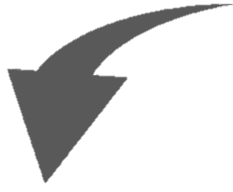 □　申請した事業者は、次の各号のいずれにも該当しません。(1)　暴力団（上尾市暴力団排除条例（平成２４年上尾市条例第２７号）第２条第１号に規定する暴力団をいう。）(2)　代表者又は役員のうちに暴力団員（上尾市暴力団排除条例第２条第２号に規定する暴力団をいう。）に該当する者があるもの(3)　公序良俗に反する事業又は風俗営業等の規制及び業務の適正化等に関する法律（昭和２３年法律第１２２号）第２条第５項に規定する性風俗関連特殊営業その他の公的な資金の使途として、社会通念上、不適当であると判断される事業を営む者(4)　法令等に基づく必要な許認可等を受けることなく事業を行うもの□　申請した内容等に変更が生じた場合は、速やかに上尾市観光協会に連絡します。□　情報発信の一環として、申請書に記された内容について、上尾市観光協会ホームページやあげおグルメサイトなどのＷＥＢサイトへの掲載や、各種広報媒体（冊子やマップ等の印刷物を含む）へ情報掲載することに同意します。□　記載された内容や情報について、事業の目的に限り、上尾市と上尾商工会議所で共有することに同意します。１　主な原材料１　主な原材料２　市内食材使用の有無　ありの場合、使用食材を記入　　　あり（　　　　　　　　　　　　　　　　　　　　　）　　　　なし２　市内食材使用の有無　ありの場合、使用食材を記入　　　あり（　　　　　　　　　　　　　　　　　　　　　）　　　　なし３　　一本当たりの提供価格（税込）　　　　　　　　　　　　円４　調理法４　調理法５　テイクアウトの可否不可　・　　可　（テイクアウト価格　　　　　　　　　円）５　テイクアウトの可否不可　・　　可　（テイクアウト価格　　　　　　　　　円）６　お店の紹介、工夫した点、アピールポイント（観光協会HP等に掲載します）６　お店の紹介、工夫した点、アピールポイント（観光協会HP等に掲載します）